_________________________________________________________________________ҠАРАР                                                                        ПОСТАНОВЛЕНИЕ             «23» июнь 2017 й.                       №  18\1                         «23» июня 2017 г.            Об утверждении   программы  производственного контроля          качества питьевой воды в сельском поселении Тарказинский сельсовет В соответствии со ст. 4 Федерального закона Российской Федерации № 131-ФЗ от 06.10.2003. «Об общих принципах организации местного самоуправления в Российской Федерации « и ст. 4 Устава сельского поселения Тарказинский сельсовет муниципального района Ермекеевский район  Республики Башкортостан ПОСТАНОВЛЯЮ:Утвердить рабочую программу производственного контроля  качества питьевой воды в сельском поселении Тарказинский сельсовет муниципального района Ермекеевский район Республики  Башкортостан( прилагается ).Контроль за исполнением настоящего постановления оставляю за собой.Глава сельского поселенияТарказинский сельсовет                                                                             Р.М.Загиров         СОГЛАСОВАНО:                                                                                           УТВЕРЖДАЮ:Начальник территориального  отдела                                                  Глава сельского поселения Управления Федеральной службы                                                       Тарказинский сельсовет муниципального по   надзору в сфере защиты прав                                                        района Ермекеевский район потребителей и благополучия                                                              Республики  Башкортостан       человека по Республике Башкортостан                                               ___________ Р.М.Загировв Белебеевском, Альшеевском, Бижбулякском,                                 «___»  ___________ 2017 года                                                                       Ермекеевском и Миякинском районах____________  Г.М.Идрисов   «___»  ___________ 2017 года           РАБОЧАЯ   ПРОГРАММАПРОИЗВОДСТВЕННОГО КОНТРОЛЯ КАЧЕСТВА ПИТЬЕВОЙ ВОДЫ ВСЕЛЬСКОМ  ПОСЕЛЕНИИ  ТАРКАЗИНСКИЙ СЕЛЬСОВЕТ   МУНИЦИПАЛЬНОГО РАЙОНА ЕРМЕКЕЕВСКИЙ РАЙОНРЕСПУБЛИКИ БАШКОРТОСТАН                                                           2017 год                         ОБЛАСТЬ   ПРИМЕНЕНИЯ            Рабочая программа составлена в соответствии с требованиями Федерального закона от 07.12.2011 года № 416-ФЗ «О водоснабжении т водоотведении», СанПин  2.1.4.1074-01 «Питьевая вода. Гигиенический требования к качеству питьевой воды централизованных систем питьевого водоснабжения. Контроль качества», Приказа Федеральной службы  по  надзору в сфере защиты прав потребителей и благополучия человека от 28 декабря 2012 г. № 1204 «Об утверждении Критериев существенного ухудшения качества питьевой воды и горячей воды , показателей качества питьевой воды ,характеризующих ее безопасность, по которым осуществляется производственный контроль качества питьевой воды, горячей воды и требований к частоте отбора проб воды».          Рабочая программа производственного контроля распространяется на использование воды для хозяйственно- бытовых нужд и включает в себя указания места отбора проб, частоты отбора  проб и перечень показателей, по которым  осуществляется контроль.                  ЦЕЛЬ  ПРОИЗВОДСТВЕННОГО  КОНТРОЛЯОбеспечение населения питьевой водой соответствующей требованием санитарных норм и правил. Контроль качества воды для хозяйственно-бытовых нужд в эпидемиологическом и радиационном отношении , по химическому составу и органолептическим свойствам с целью обеспечения безопасности для человека.Рабочая программа утверждается на 5 лет.                    ПОЯСНИТЕЛЬНАЯ      ЗАПИСКА           Согласно п.29 ст.2 Федерального закона от 07.12.2011. № 416-ФЗ «О водоснабжении и водоотведении», водопроводы в сельском поселении Тарказинский сельсовет относятся к центральным системам холодного водоснабжения.         В соответствии со ст. 6 указанного закона , а также ст. 14 Федерального закона от 06.10.2003. № 131- ФЗ «Об общих принципах организации местного самоуправления в Российской Федерации» организация водоснабжения населения относится к полномочиям органов местного самоуправления.        На балансе сельского поселения Тарказинский сельсовет находятся  1  скважины в с. Атамкуль .       Основными источниками хозяйственно - питьевого и противопожарного водоснабжения на территории поселения в настоящий момент являются подземные артезианские воды. Водопотребление осуществляется из артезианских скважин. В состав водозаборных сооружений входят насосные станции над скважинами, водонапорные башни и разводящие водопроводные сети.         Потребителями воды являются жители с. Атамкуль. Подаваемая вода используется для питьевого водоснабжения, а также для хозяйственно- бытовых нужд населения.        Численность населения на 1 января 2017 года     80 человек.         Качество подаваемой воды соответствует требованиям САнПиН 2.1.4.1074 -01 «Питьевая  вода. Гигиенические  требования к качеству питьевой воды централизованных систем питьевого водоснабжения. Контроль качества».         Контроль качества воды осуществляет ФБУЗ «Центр гигиены и эпидемиологии В Республике Башкортостан» Белебеевский межрайонный филиал аккредитованный испытательный  лабораторный центр, находящийся по адресу: Республика Башкортостан , г. Белебей, ул. Волгоградская ,д.4/1.       Содержание и ремонт водопровода осуществляется согласно договора аренды с ООО «УК Сель- водоканал».         На балансе сельского поселения  Тарказинский сельсовет находится 1,4 км сетей водопровода.          Водопроводная сеть физически изношена – это выражено в утрате изначально заложенных при строительстве технико-эксплуатационных качеств объекта под воздействием природно-климатических факторов, а также жизнедеятельности человека. В результате серии гидравлических расчетов и анализа литературных данных было установлено , что износ сетей на каждые 12%( в среднем через каждые 4 года)приводит к увеличению затрат на их эксплуатацию более чем на 50 % относительно проектных значений. Спустя уже 3-5 лет после начала эксплуатации толщина  отложений на стенках металлических труб составляет величину 10-15 %от диаметра, что сокращает пропускную способность магистралей в 1,5-2 раза. Через 10-15 лет  гидравлическое сопротивление  магистралей увеличивается в 3-5 раз. Это обстоятельство вынуждает повышать давление в главных магистралях больших диаметров и, соответственно, кратно увеличивать расходы электроэнергии на насосных станциях.         Износ сетей и оборудования приводит  к возникновению аварийных ситуаций на водопроводе. В связи с  большим сроком эксплуатации сетей и оборудования состояние водопровода оценивается как неудовлетворительное , что вызывает:- трудности использования в зимний период, особенно возрастающие при  уменьшении водопотребления , отказы датчиков уровня, протечки;- неисправность датчиков  уровня и автоматики приводит к переливу воды и замерзание ее в зимний период, что является  причиной разрушения конструкции и возможного падения водонапорной башни;- интенсивное появление ржавчины в воде из-за большой поверхности окисления накопительной емкости башни;- работу насоса в импульсивном режиме с частными включениями и отключениями приводит к ускоренному  износу электродвигателя и самого насоса.        ПРОГРАММА  ПРОИЗВОДСТВЕННОГО  КОНТРОЛЯ                        КАЧЕСТВА ПИТЬЕВОЙ ВОДЫ1.Пункты отбора проб          Отбор проб воды осуществляется в месте водозабора, перед поступлением в распределительную сеть : с. Атамкуль, ул. Мира.2. Количество и периодичность  проб воды в местах водозабора, отбираемых для лабораторных исследований     Количество и периодичность проб воды в местах водозабора, отбираемых для лабораторных исследований по СанПин 2.1.4.1074-01 «Питьевая вода. Гигиенические требования к качеству воды централизованных систем питьевого водоснабжения. Контроль качества. Гигиенические требования к обеспечению безопасности систем горячего водоснабжения», устанавливаются с учетом требований, указанных в таблице 1.                                                                                                      Таблица 13. Виды определяемых показателей и количество исследуемых проб питьевой воды в распределительной сети                       Виды определяемых показателей и количество исследуемых проб питьевой воды в с. Атамкуль  в распределительной сети указано в таблице 2.                                                                                               Таблица 2Схема 4Направление №	Вода питьевая 	Дата и время доставки образца:	Дата и время поступления в лабораториюПодпись доставившего образец		Дата, время выдачи результата из лаборатории_________________________Заведующая санитарно-гигиенической лабораторией:___________________ подпись_________Схема 7Направление №Вода питьевая	Дата и время доставки образца:	Дата и время поступления в лабораториюПодпись доставившего образец	 	Дата, время выдачи результата из лаборатории	Заведующая санитарно-гигиенической лабораторией:подписьСведения по объекту водоснабжения  сельского поселения  Тарказинский сельсовет  	Таблица 1БАШКОРТОСТАН РЕСПУБЛИКАhЫ                                            РЕСПУБЛИКА БАШКОРТОСТАН 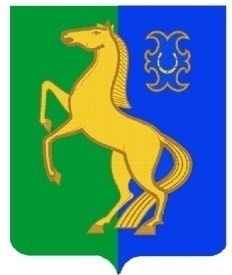              ЙӘРМӘКӘЙ РАЙОНЫ                                                                    АДМИНИСТРАЦИЯ      МУНИЦИПАЛЬ РАЙОНЫНЫҢ                                                      СЕЛЬСКОГО ПОСЕЛЕНИЯ                                      ТАРКАЗЫ АУЫЛ СОВЕТЫ                                                      ТАРКАЗИНСКИЙ  СЕЛЬСОВЕТ                  АУЫЛ БИЛӘМӘҺЕ                                                           МУНИЦИПАЛЬНОГО РАЙОНА                        ХАКИМИӘТЕ                                                                       ЕРМЕКЕЕВСКИЙ РАЙОН           452185,Тарказы,Йәштәр урамы,26                                                        452185, Тарказы, ул.Молодежная ,26                         Тел. 2-57-12                                                                                               Тел. 2-57-12Виды показателей Количество проб в течение одного года, не менее Количество проб в течение одного года, не менееВиды показателейДля подземных источниковДля поверхностных источниковМикробиологические4 ( по сезонам  года)12 (ежемесячно)ПаразитологическиеНе проводятся 12 (ежемесячно)Органолептичесие 4 ( по сезонам  года)12 (ежемесячно)Обобщенные показатели 4 ( по сезонам  года)12 (ежемесячно)Неорганичекие и органические вещества      14 ( по сезонам  года)Радиологические      1                                        1Виды показателейКоличество проб в течение одного года , не менееВиды показателейДля подземных источниковВиды показателейЧисленность  населения ,обеспечиваемого водой из данной системы водоснабжения , тыс. чел.Виды показателей           До 20Микробиологические1 раз в месяцОрганолептичесие1 раз в месяцОбобщенные показатели1 раз в месяцНеорганичекие и органические вещества1 раз в месяц    Радиологические                                                      1 раз в годПоказателиЕдиницы измеренияНормативы (ПДК),не болееРезультаты исследованийПогрешност ь измеренияИД ня метод исследованийОрганолептическнс показателиОрганолептическнс показателиОрганолептическнс показателиОрганолептическнс показателиОрганолептическнс показателиОрганолептическнс показателиЗапахбаллы2 (1 - 20° С)ГОСТ 3351-74баллы2 (1-60° С)ГОСТ 3351-74Привкусбаллы2ГОСТ 3351-74Цветностьградусы20ГОСТ 31868-2012МутностьЕМФ (единицы мутности по формазину)2,6ГОСТ 3351-74Обобщенные показателиОбобщенные показателиОбобщенные показателиОбобщенные показателиОбобщенные показателиОбобщенные показателиВодородный показательединицы рН6-9ПНДФ 14.1:2:3:4.121-97Общая минерализация (сухой остаток)мг/л1000ГОСТ 18164-72Жесткость общаяградусы жесткости10,0ГОСТ 31954-2012Окисляемость перманганатнаямг/л5,0ПНДФ 14.1:2:4.154-99Нефтепродукты, суммарномг/л0,1ПНДФ 14.1:2:4.128-98Поверхностно-активные вещества (ПАВ), анионоактивныемг/л0,5ГОСТ 31857-2012Фенольный индексмг/л0,25ПНДФ 14.1:2:4.182-02Неорганические веществаНеорганические веществаНеорганические веществаНеорганические веществаНеорганические веществаНеорганические веществаМолибден (Мо, суммарно)мг/л0,25ГОСТ 18308-72 ГОСТ 4245-72Хлориды (СГ)мг/л350ГОСТ 18308-72 ГОСТ 4245-72Железо(Ре,суммарно)мг/л0,3ГОСТ 4011-72Аммиак (по азоту)мг/л2,0ГОСТ 4192-82Нитрит-ионмг/л3,0ГОСТ 4192-82Нитраты (по гТО-3)мг/л45ГОСТ 18826-73Сульфаты (304)мг/л500ГОСТ Р 52964-08Алюминий (АР)мг/л0,5ГОСТ 18165-89Фториды (Р~)мг/л1,5ГОСТ 4386-89Марганец (Мп, суммарно)мг/л0,1ГОСТ 4974-72Хром (СгУ1)мг/л0,05ГОСТ 31956-2012Мышьяк  (Аз, суммарно)мг/л0,05ГОСТ 31866-2012Свинец (РЬ, суммарно)мг/л0,03ГОСТ 31866-2012Кадмий (Сё, суммарно)мг/л0,001ГОСТ 31866-2012Ртуть (Н§, суммарно)мг/л0,0005ГОСТ 31950-2012Медь (Си, суммарно)мг/л1,0ГОСТ 31866-2012Цинк (2п>)мг/л5,0ГОСТ 31866-2012Органические веществаОрганические веществаОрганические веществаОрганические веществаОрганические веществаОрганические веществаГХЦГ(а,р,у)мг/л0,002ГОСТ 31858-2012ДДТ и метаболитымг/л0,002ГОСТ 31858-2012Гептахлормг/л0,05ГОСТ 31858-2012Бенз/а/пиренмг/л0,005ГОСТ 31860-2012ПоказателиЕдиницы измеренияНормативы (ПДК),не болееРезультаты исследованийПогрешность измеренияНД на метод исследованийОрганолептические показателиОрганолептические показателиОрганолептические показателиОрганолептические показателиОрганолептические показателиОрганолептические показателиЗапахбаллы2 (1-20° С)ГОСТ 3351-74баллы2 (1 - 60° С)ГОСТ 3351-74Привкусбаллы2ГОСТ 3351-74Цветностьградусы20ГОСТ 31868-2012МутностьЕМФ (единицы мут-ности по формалину)2,6ГОСТ 3351-74Обобщенные показателиОбобщенные показателиОбобщенные показателиОбобщенные показателиОбобщенные показателиОбобщенные показателиЖесткость общаяградусы жесткости10,0ГОСТ 31954-2012Окисляемость перманганатнаямг/л5,0ПНДФ 14.1:2:4.154-99Неорганические веществаНеорганические веществаНеорганические веществаНеорганические веществаНеорганические веществаНеорганические веществаЖелезо(Ре,суммарно)мг/л -0,3ГОСТ 4011-72Аммиак (по азоту)мг/л2,0ГОСТ 4192-82Иитрит-ионмг/л3,0ГОСТ 4192-82Нитраты (по ЫО~3)мг/л45ГОСТ 18826-73№ п/пМестоположение скважины и географические координаты скважиныКол-во водонапорных башенОбъем водонапорной башни, куб.м.Наличие резервного эл/ снабженияЭксплуат. водоносный горизонтГлубина скважины мМарка насосаДебет скважины,  куб.м/чПротяженность водонапорных сетей ,мДиаметр сетей, мм1.100м на север ориентир от адреса ул. Мира дом 50 с. Атамкуль110нетПереслаивание глин,мергеля,известняка Р2 kz70ЭЦВ 6-10-1107,21400100